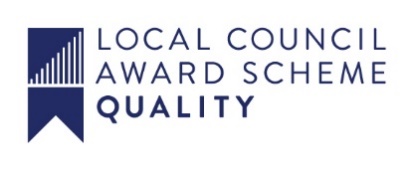 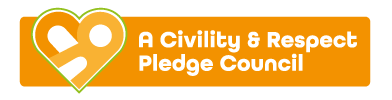 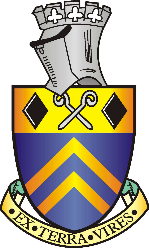                                  ALFRETON TOWN COUNCILMINUTES OF THE EVENTS COMMITTEE MEETINGHELD ON THURSDAY 7TH DECEMBER 2023AT 4.15PM IN ROOM 1Present: Chairman Councillor Hannah Jowett-FrostCouncillors: M Kerry, M Bennett, S SounesStaff: Clerk T Crookes18/23x To receive apologies for absenceApologies were received from Councillor David Taylor (personal)19/23x To receive any declarations of interest from MembersThere were none 20/23x Public ParticipationThere were none21/23x To consider any items which should be taken in exclusion of the    	 press and publicThere were none22/23x To read and consider the minutes of the last meetingThe minutes were read23/23x To Approve the minutes of the last meeting as a correct recordRESOLVEDThe minutes were approved as a correct record24/23x To review recent events for 2023/24 Remembrance Sunday 12th November 2023RESOLVEDApprove spend for budget 23/24Bugler £50.00First Aid £250.00Peak 4x4 road closure mileage costs £42.30 estimatedDonation to Peak 4X4 responders of £200.00Positive feedback received.Christmas Event 25th November 2023RESOLVEDApprove spend for budget 23/24 of £4063.75Positive feedback received from stall holders and attendeesSanta Day RESOLVEDApprove expected spend of £300.00 for hire of Santa 23/24 budgetEaster/Market 2024RESOLVEDTo approve spend from 23/24 budget for the following:White Post Farm £400.00Characters £400.00To approve the following from 23/24 budget:Deposits for stage up to £500.00Sound system for remembrance up to £500.0025/23x To consider events and budget for 2024/25 RESOLVED	Artisan Market £700Summer Event £2000	Remembrance Sunday £700	Christmas Event £7200	Santa visits £300.00	Carol Service £100.00	D-Day June 2024 £1000	To request £12,000.00 for the Events budget 2024/2526/23x To approve the spend for 2023/24 Financial Year so farMINUTES OF ALFRETON TOWN COUNCILEVENTS COMMITTEE MEETING HELD ON TUESDAY 26TH SEPTEMBER 2023 AT 4:00PM AT WOODBRIDGE JUNIOR SCHOOLPresent: Chairman: Councillor Hannah Jowett-FrostCouncillors: M Kerry, D Taylor10/23x To receive apologies for absenceThere were none11/23x To receive any declarations of interest from MembersThere were none12/23x Public ParticipationThere were none13/23x To consider any items which should be taken in exclusion of the    	 press and publicThere were none14/23x To read and consider the minutes of the last meetingThe minutes were read15/23x To Approve the minutes of the last meeting as a correct recordRESOLVEDThe minutes were approved as a correct record16/23x To receive an update on events for 2023/24Kings Coronation 6th May 2023Spend to date was noted:Sarah Bright £500.00First Aid £250.00Civic ServiceNo decision has yet been made regarding a civic service for 2023/24 municipal yearAlfreton Big Summer event 8th and 9th July 2023Spend to date was noted:Sarah Bright £500.00White Post farm £320.00Fancy Entertainment £600.00 (biddies)1st Aid £250.00Alfreton in Bloom/Open GardensSpend to date was noted:£160.00 prize moneyRESOLVEDTo repeat in 2024Remembrance Sunday 12th November 2023Spend to date was noted:None so farRESOLVEDCommitted spend 2023First Aid £250.00Peak 4x4 road closure mileage costs £100.00 estimatedInvite schools to decorate planters with poppiesAdditional lamp post poppies >£100.00Christmas Event 25th November 2023RESOLVEDCommitted spend 2023Stage Location Audio £1278.75Stage Fancy Entertainment compare £400.00Face painting £110.00Stilt walker £400.00PDP characters £280.00First aid £250.00Grotto £100.00Marketing/advertising £500.00Brass Band £320.00Steel band >£450.00Jugalubs >£230.00Santa >£200.00To consider additional entertainment up to the budget specified of £7,200.00 – currently a remaining balance of £3,561.25.Santa Day RESOLVEDCommitted spend 2023Hire Santa £300.00Breakfast with Santa – not in 202317/23x To review the budget for 2023/24 Financial Year and allocation to each eventRESOLVEDThe spend so far was notedBudget 2023/24£11,000.00SpendCommittedRemainingAlfreton Big Summer Event£1,950.00£1,670.00£0.00£280.00Alfreton in Bloom/Allotment Day£200.00£140.00£0.00£60.00Remembrance Sunday£490.00£542.30-£1,032.30Christmas Event£7,200.00£626.95£4,063.75£2,509.30Santa Visits£600.00£300.00£300.00Kings Coronation£800.00£750.00£0.00£50.00Easter/Markets£800.00-£800.00Christmas Stage deposit 2024£500.00-£500.00Remembrance sound system hire£500.00-£500.00Total£10,750.00£3,676.95£6,706.05£367.00Remaining£250.00£250.00£617.00Budget 2023/24£11,000.00SpendCommittedRemainingAlfreton Big Summer Event£1,950.00£1,670.00£0.00£280.00Alfreton in Bloom/Allotment Day£200.00£160.00£0.00£40.00Remembrance Sunday£0.00£450.00-£450.00Christmas Event£7,200.00£4,288.75£2,911.25Santa Visits£600.00£300.00£300.00Kings Coronation£800.00£750.00£0.00£50.00Total£10,750.00£2,580.00£5,038.75£3,131.25Remaining£250.00£250.00£3,381.25